講者或評審資料活動全名
工作人員(/參加人員)簽到表暨用餐名單活動日期：113..用餐時間：□早餐 □中餐 □晚餐獎盃領取名單活動全名第次籌備會議/檢討會議 紀錄開會時間：113//，:開會地點：主席及記錄：及應出席人數：人        實際出席人數：人請假人數：人討論內容： 籌備活動心得： 本次活動新增協辦社團： 臨時動議：散會： 活動海報「雙語化」範列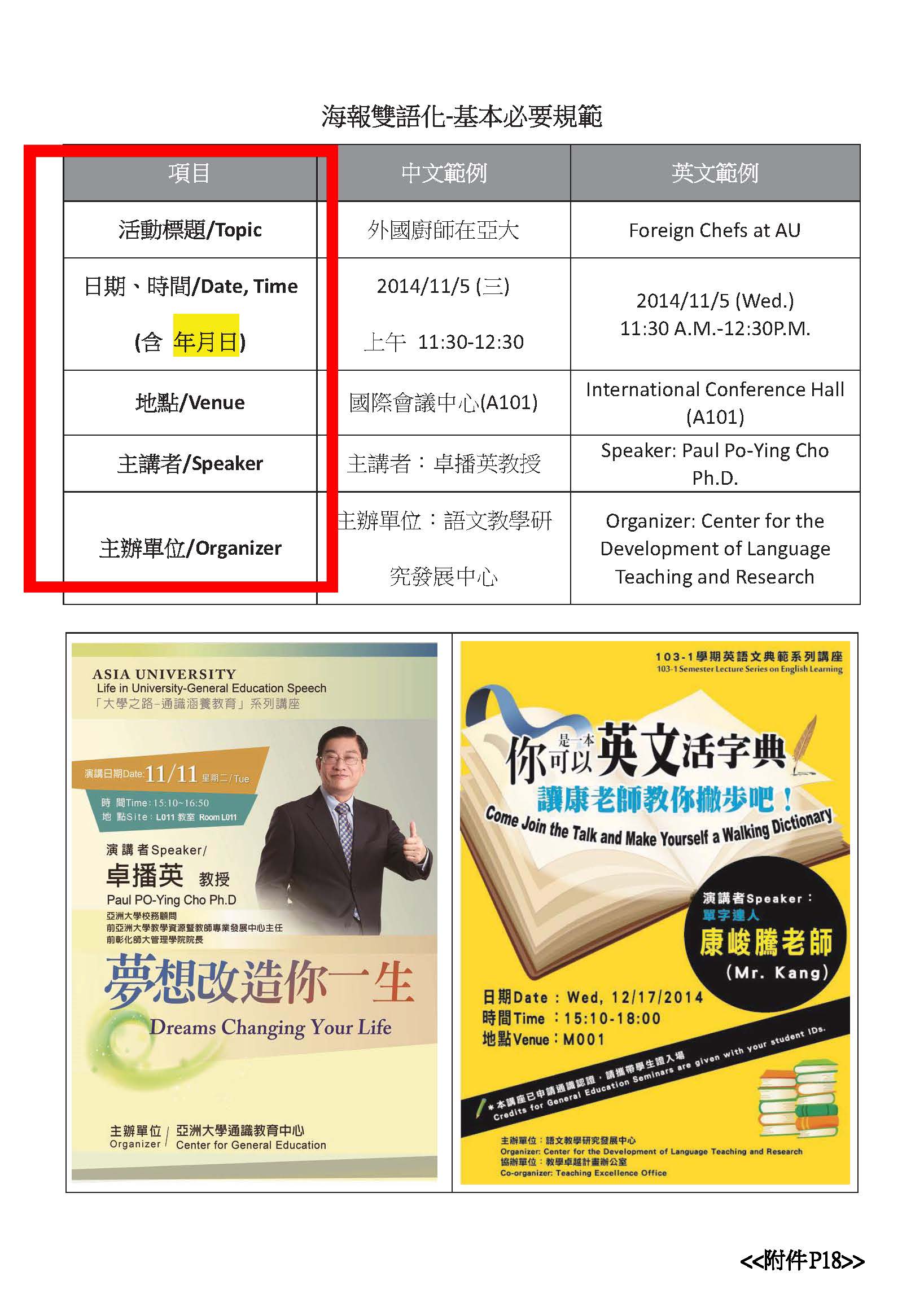 姓名相片學歷相片經歷相片其他事蹟相片序號系級學號姓名簽到123456789101112131415活動全名活動全名活動全名活動全名活動全名名單類型：□保險名單   □乘車名單   □住宿名單名單類型：□保險名單   □乘車名單   □住宿名單名單類型：□保險名單   □乘車名單   □住宿名單名單類型：□保險名單   □乘車名單   □住宿名單名單類型：□保險名單   □乘車名單   □住宿名單序號系級學號姓名簽到1234567891011121314151617181920序號系級學號姓名領取獎項名稱備註1234